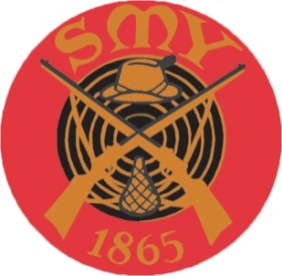 SMYRiistamaalikerhon mestaruuskilpailutPälkäneentie 5 HelsinkiIlmahirvi 20+10lk    9.1.2024M 60     Jarmo Pöndelin         	  148	 + 76   yht. 224p.  N  60     Tiina Aalto           	  142 + 62   yht. 204p.M	     Toni Pöndelin		  125 + 68	   yht. 193p.M 80	     Seppo Reinikainen	  114 + 57	   yht. 171p.M 70	     Harri Ulmanen		    95 + 49   yht. 144p.SMYRiistamaalikerhon MestaruuskilpailuPälkäneentie 5 Helsinki Ilmaluodikko 20 + 10 lk9.1.2024M 60	       Jarmo Pöndelin		146 + 80 yht. 226p.M 70	       Harri Ulmanen		148 + 71 yht. 219p.M 	       Toni Pöndelin	         140 + 69 yht. 209p.M 80	       Seppo Reinikainen 	135 + 65 yht. 200p.N 60        Tiina Aalto		         119 + 57 yht. 176p. 